Loqate | A GBG Solution Release Notes – Geographic Hierarchy (Seed) Data2023Q1.0 Major ReleaseOverviewThe following document identifies all improvements and changes made to the Seed data files for the Loqate 2023Q1.0 Major ReleaseCase Resolutions The below section includes a summary of resolved cases in this release.File ChangesThe table below indicates the count of changed rows between the previous and current release. There are no or nominal changes for all other country files. Geographic Structure ChangesThe following table describe changes to the country structures document.External issue IDCountry DescriptionCAS-87005-T3L1C0USFix incorrect alias name for New York locality. Wall Street is no longer an alias name for New York locality.CAS-89808-L1L6N7BRFix the missing 8908* postcode in Indaial Locality.8908* postcode are now returned in the dependentlocality of Indaial Locality.
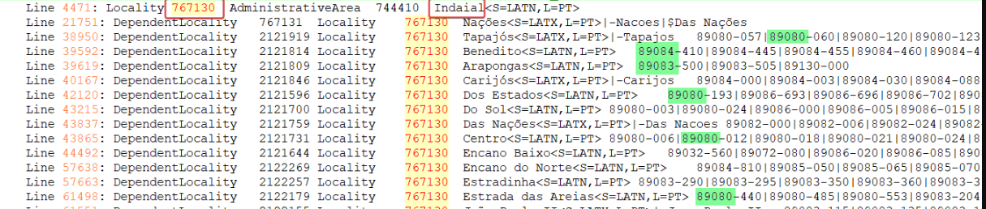 CountryCountDescriptionAT800Country Refresh | PostalCode and entries addedAU2Country Refresh | Slight re-ordering of invalid aliasesBE60Country Refresh | PostalCode and entries addedBR87850Country Refresh | Case Resolution(s) | PostalCode and entries added | PostalCode clean upCA151Country Refresh | PostalCode and entries addedCH2968Country Refresh | PostalCode and entries addedCZ252Country Refresh | PostalCode and entries addedDE9Country Refresh | PostalCode addedDK2Country Refresh | Entries addedES6329Country Refresh | PostalCode and entries addedFR4186Country Refresh | PostalCode and entries addedGB623Country Refresh | PostalCode and entries addedIL42Country Refresh | PostalCode addedIM1Country Refresh | PostalCode addedKR856Country Refresh | PostalCode and entries addedNL3286Country Refresh | PostalCode and entries addedRO306Country Refresh | PostalCode and entries addedUS32Country Refresh | Case Resolution(s) | Entries added DatasetDescriptionNo changes in Geo-Structure document.